Автономная некоммерческая организация профессионального образования «Институт дополнительного образования и профессионального обучения»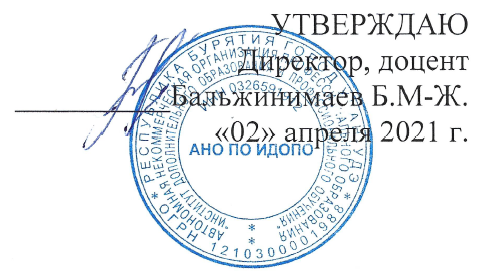 Комплект контрольно-оценочных средств по учебной дисциплине ЕН.02 ИНФОРМАЦИОННЫЕ ТЕХНОЛОГИИ В ПРОФЕССИОНАЛЬНОЙ ДЕЯТЕЛЬНОСТИСпециальность 38.02.04 Коммерция (по отраслям) Уровень подготовки: базовыйКвалификация: Менеджер по продажамУлан-Удэ, 2021Комплект контрольно-оценочных средств по учебной дисциплине ЕН.02 Информационные технологии в профессиональной деятельности разработан в соответствии с требованиями Федерального государственного образовательного стандарта среднего профессионального образования по специальности 38.02.04 Коммерция (по отраслям), утвержденного Министерством образования и науки РФ от 15.05.2014 г. приказ № 539, зарегистрированного Министерством юстиции РФ (рег. № 32855 от 25.06.2014 г.) и рабочей программы учебной дисциплины ЕН.02 Информационные технологии в профессиональной деятельностиОрганизация-разработчик: АНО ПО ИДОПОРазработчик: Базарон Сэсэг Арсалановна, преподавательСОДЕРЖАНИЕПаспорт комплекта контрольно-оценочных средствРезультаты освоения учебной дисциплины, подлежащие проверкеОценка освоения учебной дисциплиныКонтрольно-оценочные	материалы	для	аттестации	по	учебной дисциплине1. Паспорт комплекта оценочных средствКомплект контрольно-оценочных средств разработан на основе Федерального государственного образовательного стандарта среднего профессионального образования по специальности: 38.02.04 «Коммерция (по отраслям)» и программы учебной дисциплины ЕН.02 Информационные технологии в профессиональной деятельности.КОС включают контрольные материалы для проведения текущего контроля и промежуточной аттестации в форме зачета.КОС разработаны на основании положений:- основной профессиональной образовательной программы по направлению подготовки ППССЗ 38.02.04 «Коммерция (по отраслям)» и программы учебной дисциплины ЕН.02 Информационные технологии в профессиональной деятельности.2. Результаты освоения дисциплины, подлежащие проверкеКомплект контрольно-оценочных средств предназначен для контроля и оценки образовательных достижений обучающихся, освоивших программу учебной дисциплины ЕН.02 Информационные технологии в профессиональной деятельности.КОС включают контрольные материалы для проведения контроля и промежуточной аттестации в форме зачета.В результате изучения дисциплины студент должен: иметь представление:о возможностях программного продукта для реализации профессиональной деятельности;использовать информационные ресурсы для поиска и хранения информации;обрабатывать текстовую и табличную информацию;использовать деловую графику и мультимедиа-информацию;создавать презентации;применять антивирусные средства защиты информации;читать (интерпретировать) интерфейс специализированного программного обеспечения, находить контекстную помощь, работать с документацией;применять специализированное программное обеспечение для сбора, хранения и обработки информации в соответствии с изучаемыми профессиональными модулями;пользоваться автоматизированными системами делопроизводства;применять методы и средства защиты информации.В результате освоения учебной дисциплины обучающийся должен знать:основные методы и средства обработки, хранения, передачи и накопления информации;назначение, состав, основные характеристики компьютера;основные компоненты компьютерных сетей, принципы пакетной передачи данных, организацию межсетевого взаимодействия;назначение	и	принципы	использования системного и прикладного	программного обеспечения;технологию поиска информации в Интернет;принципы защиты информации от несанкционированного доступа;правовые	аспекты	использования	информационных	технологий и программного обеспечения;основные понятия автоматизированной обработки информации;направления автоматизации бухгалтерской деятельности;назначение, принципы организации и эксплуатации бухгалтерских информационных систем;основные угрозы и методы обеспечения информационной безопасности. Обладать общими компетенциями, включающими в себя способность:ОК 4. осуществлять поиск и использование информации, необходимой для эффективного выполнения профессиональных задач, профессионального и личностного развития;ОК 5. использовать информационно – коммуникационные технологии в профессиональной деятельности.Обладать профессиональными компетенциями, соответствующими основным видам профессиональной деятельности по организации и управлению торгово-сбытовой деятельности, организовывать и проводить экономическую и маркетинговую деятельность:ПК 1.2. На своем участке работы управлять товарными запасами и потоками, организовывать работу на складе, размещать товарные запасы на хранение;ПК 2.1. Использовать данные бухгалтерского учета для контроля результатов и планирования коммерческой деятельности, проводить учет товаров (сырья, материалов, продукции, тары, других материальных ценностей) и участвовать в их инвентаризации;ПК 2.2. Оформлять, проверять правильность составления, обеспечивать хранение организационно-распорядительных, товаросопроводительных и иных необходимых документов с использованием автоматизированных систем;ПК 2.4. Определять основные экономические показатели работы организации, цены, заработную плату.3. Оценка освоения учебной дисциплиныКонтрольно-оценочные материалы для аттестации по учебной дисциплине4.1. Самостоятельная работаСамостоятельная работа 1. Понятие информации, информационные процессы, информационные технологииСамостоятельная работа 2. Программное обеспечение ПК. Операционные системы и оболочкиСамостоятельная работа 3. Знакомство с текстовым редактором Создание и редактирование файлов: Самостоятельная работа 4. Знакомство с текстовым редактором Создание и редактирование файлов: Самостоятельная работа 5. Создание новой рабочей книги в Excel и технология работы с листами.Самостоятельная работа 6. Проведение расчетов и поиск информации в электронной таблице с использованием формул, функций и запросов.Самостоятельная работа 7. Построение диаграмм в Excel.Самостоятельная работа 8. Программа Power Point, Publisher ее назначение и характеристикиСамостоятельная работа 9. Создание презентаций по профилю специальности, посредством программы Power Point.Самостоятельная работа 10. Создание визитной карточки в программе Publisher.Самостоятельная работа 11. Локальные и глобальные компьютерные сети. Сеть InternetСамостоятельная работа 12. Поиск, передача и получение информации в InternetСамостоятельная работа 13. Создание электронного ящика, технология работы с электронной почтой.4.2. Практическая работаПрактическая работа 1. Работа  со стандартными  приложениями ОС Windows.Практическая работа 2. Выполнение операций с папками и файлами посредством  ПроводникаПрактическая работа 3. Создание и сохранение документов в Ms Word.Практическая работа 4. Редактирование документов в Ms Word.Практическая работа 5. Преобразование текста в колонки. Вставка рисунка в документ Ms Word. Создание таблиц. Вывод документа на печать Работа с формулами4.3. Вопросы промежуточной аттестацииКомпьютер это – электронное вычислительное устройство для обработки чисел; устройство для хранения информации любого вида; =многофункциональное электронное устройство для работы с   информацией;устройство для обработки аналоговых сигналов.Персональный компьютер служит для:=Сбора информации                    Передачи информацииКлассификации информации    Хранения информации  Укажите устройство для подключения компьютера к сети:= Модем.          Мышь.         Сканер.         Монитор.Укажите, какие устройства относятся к устройствам хранения =Жесткий магнитный диск                МодемПринтер                                               Сканер Укажите, что из перечисленного является "мозгом" компьютера= Микропроцессор        Оперативная памятьКлавиатура   Операционная система   Жесткий дискОперативная память предназначена:Для длительного хранения информацииДля хранения неизменяемой информации=Для кратковременного хранения информацииДля длительного хранения неизменяемой информацииДля долговременного хранения информации служит:оперативная память;         процессор; = магнитный диск;             дисковод.Основной характеристикой микропроцессора является= быстродействие;     частота развертки;компактность;          разрешающая способность;емкость (размер);Какую функцию выполняют периферийные устройства? хранение информации          обработку информации= ввод-вывод информации	управление работой компьютераСервер - это:= компьютер, предоставляющий в доступ пользователям какие-либо ресурсы;компьютер, имеющий подключение к сети Интернет;переносной компьютер;             рабочая станция;компьютер с модемом, подключенный к телефонной линии.Укажите, какому классу (типу) программного обеспечения (ПО) относятся операционные системы:=Системное ПО.            Системы программирования.Прикладное ПО.       Уникальное ПО.Основой операционной системы является:= ядро операционной системы             оперативная памятьдрайвер                                            пользовательИсполняемый файл программы имеет расширение:=exe            dll                  txt               docСовокупность программ, которые предназначены для управления ресурсами компьютера и вычислительными процессами, а также для организации взаимодействия пользователя с аппаратурой называется .... =операционной системой                 процессоромфайловой системой               винчестеромФайл - это:=программа или данные на диске, имеющие имя;единица измерения информации;           программа; Файловая система - это:система единиц измерения информации;система программ для отображения информации;программа или данные на диске, имеющие имя;=система хранения информации;Какая программа является текстовым процессором?Excel       Paint         Access         = WordКакая программа является табличным процессором?Word      Paint      Access      = Excel Какая программа является графическим редактором?Excel       WordAccess       =Paint Программа Microsoft Word предназначена:только для создания текстовых документов;= для создания текстовых документов с элементами графики;только для создания графических изображений;только для создания графических изображений с элементами текста;Используя буфер обмена можно:вставлять рисунки из графического редактора в текстовый редактор;дублировать фрагменты текста или графики;копировать или перемещать файлы и папки;=осуществлять все перечисленные действия;Элементарным объектом электронной таблицы является ... лист    =  ячейка      строка        столбецЭлектронная таблица – это:прикладная программа для обработки кодовых таблиц;устройство персонального компьютера, управляющее его ресурсами;= прикладная программа, предназначенная для обработки структурированных в виде таблицы данных;системная программа, управляющая ресурсами персонального компьютера при обработке таблиц.Электронная таблица предназначена для:=обработки преимущественно числовых данных, структурированных с помощью таблиц;упорядоченного хранения и обработки значительных  массивов данных;визуализации структурных связей между данными, представленными в таблицах;редактирования графических представлений больших объемов информации.Графика, формируемая из объектов графических примитивов и описывающих их математических формул:= векторная       растровая       пиксельная        точечнаяЛюбое изображение в видеопамяти представляется в ... виде.=растровом    векторном    комбинированном    линейномУкажите, как называется программный комплекс, предназначенный для создания и обслуживания базы данных:=СУБД.     АСУ.      ИС.         СУ.Файлы, созданные в программе MS Access, имеют расширение:аdoc;      xls;      dbf;          =mdb;       =mрЗ.32.  Программа MS Access предназначена для:обработки графической информации;обработки текстовой информации;осуществления расчетов;=для хранения больших массивов данных и вывода нужных сведений;управления ресурсами компьютера.Сеть, в которой объединены компьютеры в различных странах, на различных континентах.= Глобальная сеть     Локальная сеть   Региональная сетьСеть, объединяющая компьютеры в комнате или соседних помещениях.Глобальная сеть           =Локальная сеть Региональная сетьСеть, связывающая компьютеры в пределах определенного региона.Глобальная сеть     Локальная сеть      =Региональная сеть4.4. Критерии оцениванияОсновой для определения уровня знаний, умений, навыков являются критерии оценивания – полнота и правильность: правильный, точный ответ; правильный, но неполный или неточный ответ; неправильный ответ; нет ответа.При выставлении отметок необходимо учитывать классификации ошибок и их качество: грубые ошибки; однотипные ошибки; негрубые ошибки; недочеты.Успешность освоения обучающимися тем дисциплины определяется качеством освоения знаний, умений и практических навыков, оценка выставляется по пятибалльной системе: «5» – отлично, «4» – хорошо, «3» – удовлетворительно, «2» – неудовлетворительно.Критерии оценивания самостоятельной работы: уровень освоения студентом учебного материала; полнота и глубина общеучебных представлений, знаний и умений по изучаемой теме, к которой относится данная самостоятельная работа; сформированность общекультурных, общепрофессиональных и профессиональных компетенций (умение применять теоретические знания на практике.).выполнен тематический конспект, правильно решены задачи и выполнены упражнения, даны точные ответы на тестовые задания (если имеются) – «зачтено».не выполнен тематический конспект, не правильно решены задачи и выполнены упражнения, даны не точные ответы на тестовые задания (если имеются) – «не зачтено».Критерии практической работы«5» (отлично) – обучающийся показывает глубокие и полные знания учебного материала, при изложении не допускает неточностей и искажения фактов, излагает материал в логической последовательности, хорошо ориентируется в излагаемом материале, может дать обоснование высказываемым суждениям.«4» (хорошо) – обучающийся освоил учебный материал в полном объёме, хорошо ориентируется в учебном материале, излагает материал в логической последовательности, однако при ответе допускает неточности.«3» (удовлетворительно) – обучающийся освоил основные положения темы практического занятия, однако при изложении учебного материала допускает неточности, излагает его неполно и непоследовательно, для изложения нуждается в наводящих вопросах со стороны преподавателя, испытывает сложности с обоснованием высказанных суждений.«2» (неудовлетворительно) – обучающийся имеет разрозненные и несистематизированные знания учебного материала, не умеет выделять главное и второстепенное, допускает ошибки в определении основных понятий, искажает их смысл, не может самостоятельно излагать материал.Критерий оценивания тестирования в системе «Moodle»Результаты обученияФормы и методы контроля результатов обученияУмения:обрабатывать текстовую и табличную информациюпрактические работы, самостоятельная работаиспользовать деловую графику имультимедиа-информацию, создавать презентациипрактические работы, самостоятельная работаиспользовать информационные ресурсы для поиска и хранения информациипрактические работы, самостоятельная работапользоваться автоматизированными системами делопроизводствапрактические работы, самостоятельная работаприменять методы и средства защиты информациипрактические работы, самостоятельная работаприменять антивирусные средства защиты информациипрактические работы, самостоятельная работаприменять специализированное программное обеспечение для сбора, хранения и обработки бухгалтерской информации в соответствии сизучаемыми профессиональными модулямипрактические работы, самостоятельная работачитать (интерпретировать) интерфейс специализированного программного обеспеченияпрактические работы, самостоятельная работанаходить контекстную помощь, работать с документацией.практические работы, самостоятельная работаРезультаты обучения (освоенные умения, усвоенные знания)Формы и методы контроля и оценки результатовобученияЗнания:основные понятия автоматизированной обработки экономической информациипрактические работы, самостоятельная работаназначение, состав, основные характеристики организационной и компьютерной техники.практические работы, самостоятельная работаОсновные методы и средства обработки, хранения, передачи и накопления информациипрактические работы, самостоятельная работаназначение и принципы использованиясистемного и прикладного программного обеспеченияпрактические работы, самостоятельная работаосновные компоненты компьютерных сетей, принципы пакетной	передачиданных, организация межсетевоговзаимодействияпрактические работы, самостоятельная работатехнология поиска информации в Интернетпрактические работы, самостоятельная работаосновные угрозы и методы обеспечения информационной безопасностипрактические работы, самостоятельная работапринципы защиты информации от несанкционированного доступапрактические работы, самостоятельная работаправовые аспекты использования информационных технологий и программного обеспеченияпрактические работы, самостоятельная работанаправления автоматизации бухгалтерской деятельностипрактические работы, самостоятельная работаназначение, принципы организации и эксплуатации бухгалтерских информационных системпрактические работы, самостоятельная работаРезультаты (освоенные общие компетенции)Формы и методы контроля и оценкиОК 4. Осуществлять поиск и использование информации, необходимой для эффективного выполнения профессиональных задач, профессионального и личностного развития.Тестирование, работа со словарями и справочной литературой, выполнение заданий самостоятельной и практической работы, самоконтрольОК	5.	Использовать информационно-коммуникационные технологии в профессиональной деятельности.Тестирование, работа со словарями и справочной литературой, выполнение заданий самостоятельной и практической работы, самоконтрольПК 1.2. На своем участке работы управлять товарными запасами и потоками, организовыватьработу на складе, размещать товарные запасы на хранение;Тестирование, работа со словарями и справочной литературой, выполнение заданий самостоятельной и практической работы, самоконтрольПК 2.1. Использовать данные бухгалтерского учета для контроля результатов и планирования коммерческой деятельности, проводить учет товаров (сырья, материалов, продукции, тары, других материальных ценностей) и участвовать в ихинвентаризацииТестирование, работа со словарями и справочной литературой, выполнение заданий самостоятельной и практической работы, самоконтрольПК 2.2. Оформлять, проверять правильность составления, обеспечивать хранение организационно- распорядительных, товаросопроводительных и иных необходимых документов с использованиемавтоматизированных систем;Тестирование, работа со словарями и справочной литературой, выполнение заданий самостоятельной и практической работы, самоконтрольПК 2.4. Определять основные экономические показатели работы организации, цены, заработную плату.Тестирование, работа со словарями и справочной литературой, выполнение заданий самостоятельной и практической работы, самоконтрольКоличество балловОтметка по 5-ти балльной шкале23 - 25 баллов520 – 22 баллов413 – 19 балла312 баллов и менее2